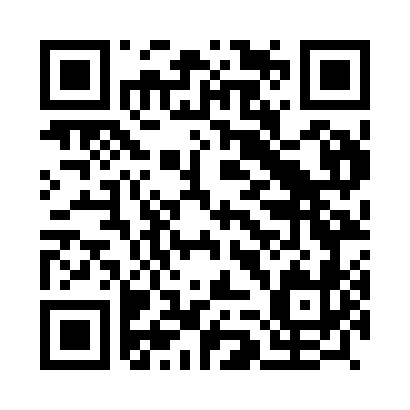 Prayer times for Meijoadela, PortugalMon 1 Apr 2024 - Tue 30 Apr 2024High Latitude Method: Angle Based RulePrayer Calculation Method: Muslim World LeagueAsar Calculation Method: HanafiPrayer times provided by https://www.salahtimes.comDateDayFajrSunriseDhuhrAsrMaghribIsha1Mon5:397:141:356:057:579:272Tue5:377:121:356:067:589:283Wed5:357:111:356:078:009:304Thu5:337:091:346:078:019:315Fri5:317:071:346:088:029:326Sat5:297:061:346:098:039:347Sun5:277:041:346:098:049:358Mon5:257:021:336:108:059:379Tue5:237:011:336:118:069:3810Wed5:216:591:336:128:079:3911Thu5:196:581:336:128:089:4112Fri5:176:561:326:138:099:4213Sat5:156:541:326:148:109:4414Sun5:136:531:326:148:119:4515Mon5:116:511:326:158:139:4616Tue5:096:501:316:168:149:4817Wed5:076:481:316:168:159:4918Thu5:056:471:316:178:169:5119Fri5:036:451:316:188:179:5220Sat5:026:441:306:188:189:5421Sun5:006:421:306:198:199:5522Mon4:586:411:306:208:209:5723Tue4:566:391:306:208:219:5824Wed4:546:381:306:218:2210:0025Thu4:526:361:306:228:2310:0126Fri4:506:351:296:228:2510:0327Sat4:486:331:296:238:2610:0428Sun4:466:321:296:238:2710:0629Mon4:446:311:296:248:2810:0830Tue4:426:291:296:258:2910:09